Payroll Donation FormMR/MRS/MISS/MS    FORENAME: __________________   SURNAME: __________________________________                                (BLOCK CAPITALS PLEASE)HOME ADDRESS: ______________________________________________________________________________________________________________________________________  POST CODE: ___________________TEL: ________________________________________________      DATE OF BIRTH: ___________________
EMAIL ADDRESS: ____________________________________________________________________________JOB TITLE/GRADE: __________________________________________ PAY NO: _____________________EMPLOYER: ___________________________________ WORK LOCATION: ___________________________EMPLOYER’S PAYROLL ADDRESS: _________________________________________________________________________________________________________________________ POSTCODE: _________________I authorise the sum of £_____________ per week (suggested minimum donation of £1.50 per week) to be deducted from my pay (from the first available pay run) and paid to the RBF.   SIGNATURE: _____________________________________________    Date:  ______________________             From May 2018 we will be only able to contact you if you explicitly say that we can. To ensure we are able to keep you up to date with news and developments please tick/mark here

************************************************************************************************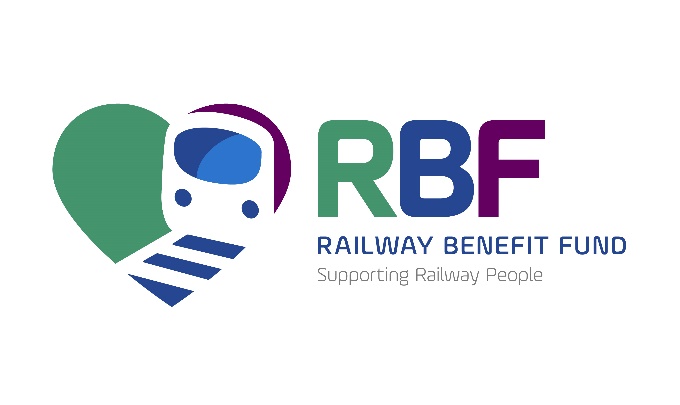 1st Floor, Millennium House40 Nantwich Road,Crewe, Cheshire.CW2 6ADT: 0345 241 2885 www.railwaybenefitfund.org.ukNATIONAL INSURANCE NO :-Please return completed form to: RBF, 1st Floor, Millennium House, 40 Nantwich Road Crewe, Cheshire, CW2 6AD  Registered Charity No. 206312 & SCO39550           Or via email to  finance@railwaybenefitfund.org.uk 